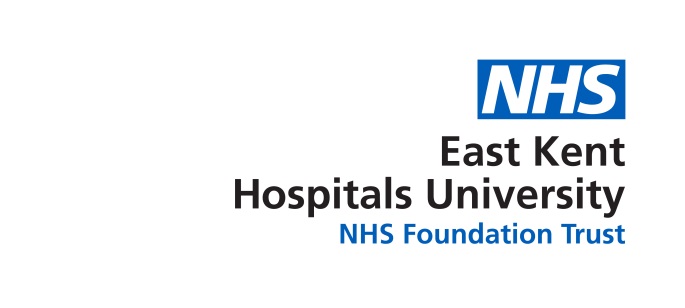 BAME Network Meeting                                                             12/12/ 201711- 1.00 Tutorial Room KCHTeleconferencing  None AgendaNext Meeting 10/1/2018 11-1.00 Conference Room KCH 1Chair’s Welcome 2Apologies for Absence3Declaration of interests4Agree minutes of 14th November 2017AGENDA5WRES6AGM 17th May 2018 ( booked @kch)Candidate’s Agree a date that candidates have to put their name forward by.How will the voting be carried out3    Suggestion re speakers/ agenda items. What do members wish to have on the day?4 Marketing 7Badges /Post Cards  update8AOB